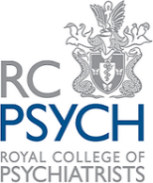 London Division Awards 2024London Core Trainee of the Year 2024Please note: 
Self-nominations are NOT permitted. Please send your completed form by email to Karen Morgan, London Committee Manager at karen.morgan@rcpsych.ac.uk. The deadline for submitting a nomination is 22 April 2024.The following must be completed in order for your entry to be valid:London Core Trainee of the Year 2024Criteria:
These are the third London Division RCPsych awards. We are hoping to uncover, acknowledge and celebrate the work being done in London, to help improve mental health care/psychiatric care and the experience of care for people in London.  We are looking for “Real Heroes” who enhance the experiences of patients as well as the provision of services. We are therefore not just seeking research or academia, we are ALSO looking for more patient and clinical focused work, exceptional workplace examples, how one’s work has improved the care of patients and carers, and how one has improved collaborative team work.Community engagement workCollaborative working with colleagues, patient and carers, external stakeholdersImproving patients, carer, colleagues’ experiences within a mental health settingImproving processes in the provision of mental health services AuditQI ProjectResearchPositive role modelling and adapting to challenging circumstances.The entry should demonstrate that the nominee has achieved one or more of the following:Made a positive impact in London to patient and/or carer well-beingDemonstrated excellence in clinical workDemonstrated excellence or innovation in teaching, quality improvement, research, service development and/or supervision of junior colleaguesMade efforts towards achieving parity of esteem between mental and physical health in LondonSupported fellow trainees and members of the multi-disciplinary team beyond the normal remit Shown a high degree of kindness, compassion and respect to colleagues and patients/ carers. Raised the positive image of psychiatry in London across the rest of medicine and society.Been a proven positive role model for the rest of the psychiatric profession.Demonstrates one, some or all RCPsych Values: Courage, Innovation, Respect, Collaboration, Learning, and Excellence.Please Note: Only nominations from members or associates (including PMPTs and Affiliates) of the Royal College of Psychiatrists can be considered in this category.The person nominated should work and/or live in London. Entries must relate to work undertaken between January 2023 and December 2023.Thank you for entering the 2024 London Division AwardsName of nominee Nominee’s job titleOrganisation nameEmail Telephone numberEntry submitted by:Entry submitted by:Entry submitted by:Entry submitted by:Entry submitted by:Entry submitted by:Contact nameCollege Membership No.College Membership No.College Membership No.Job titleOrganisation nameEmail  Telephone numberHas the nominee given you their permission for the entry to go forward? Have they agreed to attend the Awards ceremony at 21 Prescot Street, London, E1 8BB, on 5 June 2024, in the event they are shortlisted?In no more than 300 words please describe how the nominee meets the Award criteria and why they should be awarded the title ‘London Core Trainee of the Year’.  